Kluczewsko, dnia 03.04.2019r.INFORMACJAdla Wykonawców nr 1Dotyczy: Postępowania o udzielenie zamówienia publicznego„Termomodernizacja budynków użyteczności publicznej 
na terenie Gminy Kluczewsko”Zamawiający działając na podstawie art. 38 ust. 2 i 4 dnia 29 stycznia 2004 r. Prawo zamówień publicznych  tekst jedn.: Dz. U. z 2018 r., poz. 1986 ze zm.) udziela odpowiedzi na zadane pytania:Po czyjej stronie jest uprzątniecie poddasza nieużytkowego przeznaczonego do ocieplenia?(dot. cz.2 Z P-Sz w Dobromierzu)Ad. 1. Uprzątnięcie poddasza nieużytkowego przeznaczonego do ocieplenia należy do obowiązków Wykonawcy. Zamawiający zdecyduje o składowaniu (i wskaże jego miejsce) bądź utylizacji usuwanych sprzętów/materiałów. Podane kotły z podajnikiem tłokowym są obecnie wycofane z produkcji. Producenci proponują kotły z podajnikiem ślimakowym. Czy możemy przyjąć montaż kotłów z podajnikiem ślimakowym?Ad. 2. Należy przyjąć kotły z podajnikiem ślimakowym.Prosimy o udzielenie informacji jaki dokument należy traktować jako nadrzędny: audyt czy dokumentacje projektową ze względu na rozbieżności tj: Ad. 3. Nadrzędna jest dokumentacja projektowa.współczynnik lambda w dla styropianu w opisie projektu budowlanego podany 0,038W/mK natomiast w audycie podano 0,032W/mK (dot. cz.3 Z P-Sz w Komornikach)Ad. 3a. Należy przyjąć współczynnik = 0,032W/mK.b) ocieplenie stropu poddasza nieużytkowego w projekcie budowlanym podano wełna i płyty osb natomiast w audycie podano wełna i papa termozgrzewalna(dot. cz.2 Z P-Sz w Dobromierzu oraz cz.3 Z P-Sz w Komornikach)c) ocieplenie dachu w części dobudowanej w projekcie budowlanym podano wełna mineralna 16cm, natomiast w audycie podano wełna mineralna granulat 16cmd) ocieplenie dachu sali gimnastycznej podano PIR-styropapa 11cm natomiast w audycie płyty warstwowe PIR 7cmAd. 3b, 3c, 3d. Należy przyjąć rozwiązania podane w dokumentacji projektowej.e) oprawy typu A w projekcie budowlanym podano 29szt na rysunku jest 38 szt (dot. cz.2 Z P-Sz w Dobromierzu)Ad. 3e. Poprawną ilość opraw należy przyjąć z przedmiarów. W pomieszczeniach : 1/06 należy przyjąć oprawy typu L w ilości sztuk 5 które zastąpią oprawy typu A umieszczone w części graficznej w tym samym pomieszczeniu. 1/04 należy przyjąć oprawy typu E w ilości sztuk 4 które zastąpią oprawy typu A umieszczone w części graficznej w tym samym pomieszczeniu.Pytanie Dotyczy: Termomodernizacja budynków użyteczności publicznej na terenie Gminy Kluczewsko.W Specyfikacjach Technicznych w punkcie 2.2 zapisane jest iż integralną częścią specyfikacji są załączniki: Zestawienie urządzeń i armatury, w których opisano szczegółowo parametrami technicznymi wymagania dla urządzeń, armatury i osprzętu.Brak tego załącznika oraz brak opisu wymaganych parametrów kotła.Ad. Kotły należy przyjąć jak również wszystkie inne urządzenia zgodnie ze schematem technologicznym. Kotły powinny być wyposażone w: Regulator elektronicznyZasobnik paliwa -  o pojemności zgodnej z opisemDeflektorUkład podawania paliwa z palnikiem Wentylator nadmuchowy powietrza pierwotnegoWentylator nadmuchowy powietrza wtórnegoSystem gaszenia strażak II. Zabezpieczenie termiczne kotłaZawór celkowyCzujnik poziomu paliwa w zasobniku pośrednimHallotron podajnika IAutomatyczna kontrola czujników.Grubość stali wymiennika 8-10mm Sprawność 91%Wszystkie kotły klasy 5Parametry paliwaŚrednica granulatu 6-8 mmDługość granulatu 3,15-40 mmWartość opałowa 16,5-19,0 MJ/kgZawartość siarki maksymalnie 0,03%Wilgotność maksymalnie 10%Zapopielenie maksymalnie 0,7%Gęstość nasypowa >600kg/m3Dane techniczne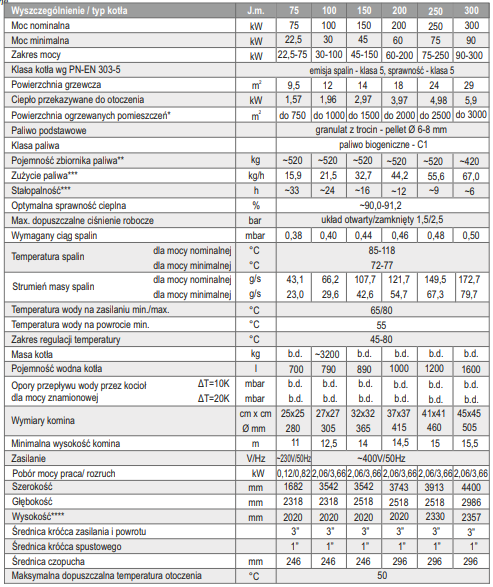 Zatwierdzam:KIEROWNIK REFERATU                                                                                                        Infrastruktury, Rolnictwa                                                                                                           i Ochrony Środowiska                                                                                                       ROMAN NOWAK